Halve Marathon – Winterroute - 14 kmhttp://www.afstandmeten.nl/index.php?id=1668522Start op het 300 meterpunt op de baan bij GVAC.Bij de paaltjes, einde fietspad, meteen rechtsaf.Op splitsing linksaf en na 100 meter links en meteen rechtsaf.Aan het einde van de weg rechtsaf de Zittard op. (Kijk uit met oversteken.)Aan het eind van de Zittard linksaf de Banstraat op.Na 200 meter rechtsaf de Hoogeloonsedijk in. Deze weg gaat over in een zandpad. Het zandpad blijven volgen en na de eerste boerderij aan de rechterkant linksaf de Molenvelden in.Aan het eind van de weg linksaf tot de benzinepomp in Knegsel.Daar de weg oversteken (uitkijken) en over de Eerselseweg tot aan de Buivensedreef.Linksaf en na 300 meter voor het E3 strand linksaf.Weg blijven volgen tot de weg Steensel – Knegsel.Hier de weg oversteken en de Moormanlaan in zijn geheel aflopen.Weg oversteken (uitkijken) en de Korze in. Na 100 meter linksaf het Schoot op.Aan het einde van de weg rechtsaf en 20 meter na Box haaks de weg over steken.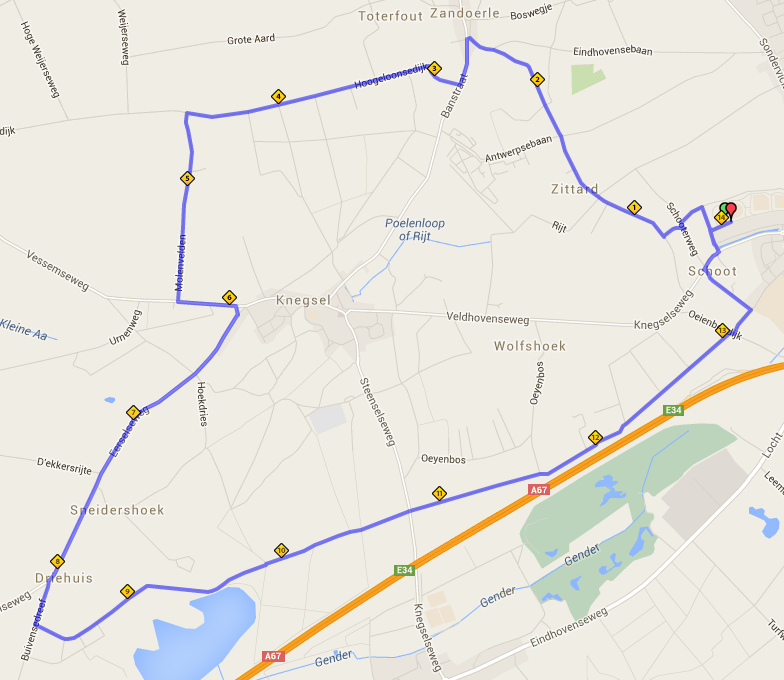 